Propozycje dla klas III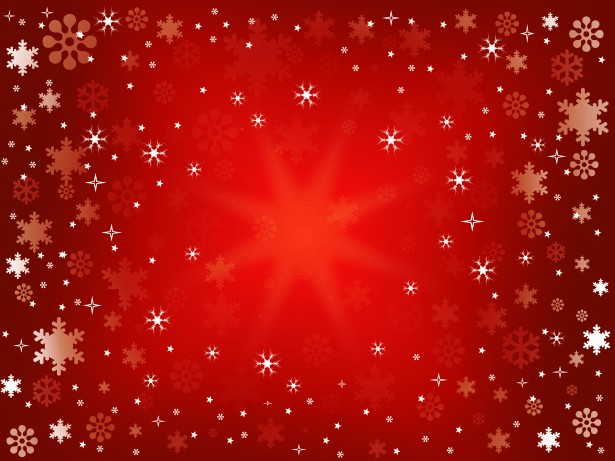 Temat tygodnia: „Motyw świąt w twórczości literackiej”Literatura dziecięca:http://lektury.kochamjp.pl/teksty_/opowiesc_wigilijna_tekst.pdf              https://czasdzieci.pl/czytanki/id,75ad1-boze_narodzenie_wiersze.htmlTradycje świąteczne w Polsce i na świecie:https://www.bibliotekawszkole.pl/inne/gazetki/62/index.phpPraca plastyczno-techniczna:	https://pracaplastyczna.pl/index.php/boze-narodzenie/1001-choinka-z-patyczkowhttps://dzieciakiwdomu.pl/2013/12/mieciutkie-balwanki.htmlhttps://www.easypeasyandfun.com/clothespin-snowman-craft/    Piosenki dla dzieci:https://www.youtube.com/watch?v=-kqqkavf9xM&list=PL7m6oY4eBEe4Q096seCNNmuZHA6ZR9nO_https://www.youtube.com/watch?v=pj5dym7MqYo&list=PL7m6oY4eBEe4Q096seCNNmuZHA6ZR9nO_&index=9https://www.youtube.com/watch?v=ZZuYuJSjqXo&list=PL7m6oY4eBEe4Q096seCNNmuZHA6ZR9nO_&index=22Karty pracy:https://zszywka.pl/p/swiateczne-karty-pracy-23030290.htmlhttps://pl.pinterest.com/pin/306244843403967675/https://pl.pinterest.com/pin/321585229620428058/https://pl.pinterest.com/pin/331647960058110030/Kryteria sukcesu: - rozwijam umiejętności czytelnicze, - potrafię streścić treść danego tekstu, - ćwiczę zdolności wokalne, - kształtuję zdolności plastyczno-techniczne, - rozwijam umiejętności manualne,- rozwijam własną wyobraźnię, - rozwijam umiejętności zapamiętywania i koncentracji,- rozwijam umiejętność logicznego myślenia.